NAME:OLABODE TOBY PELUMIMATRIC NO:18/ENG04/082DEPT:ELECT ELECTEngineering maths assignment 3a)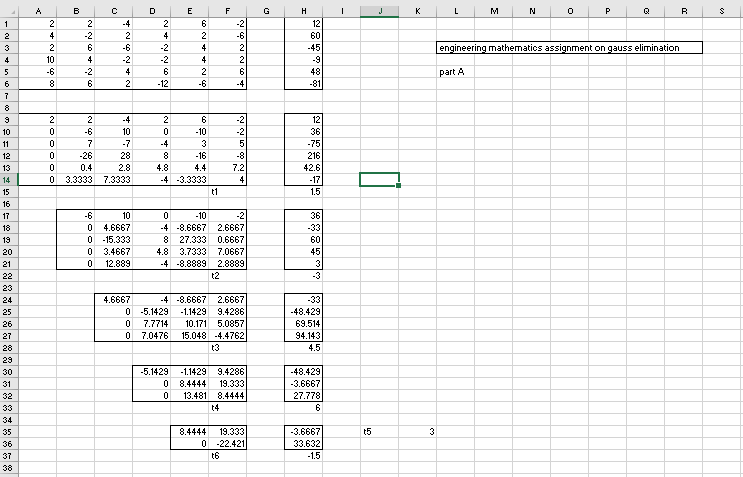 b) 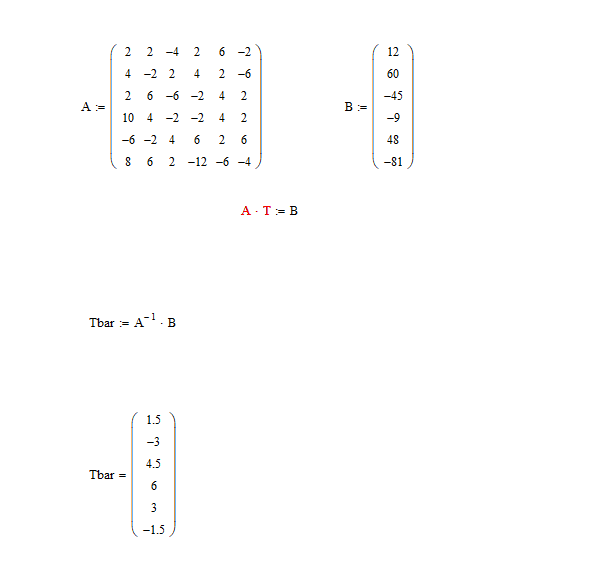 c) 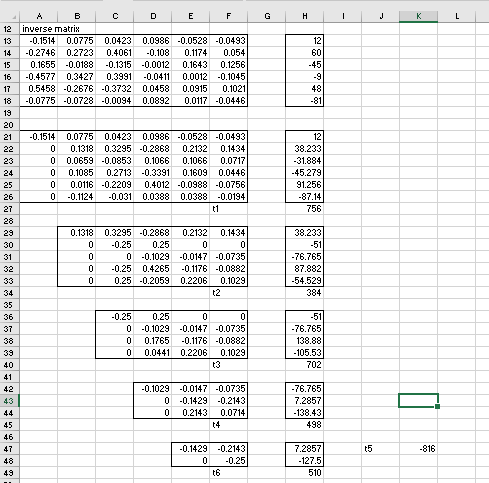 d) 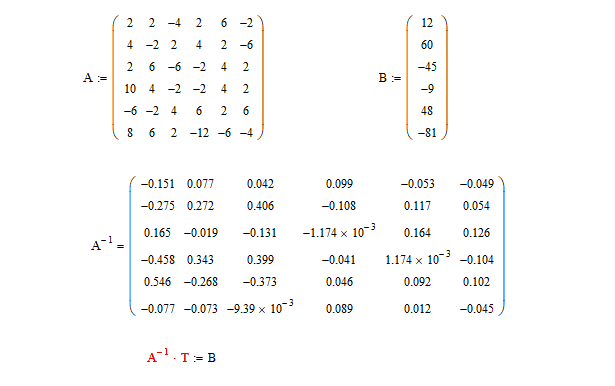 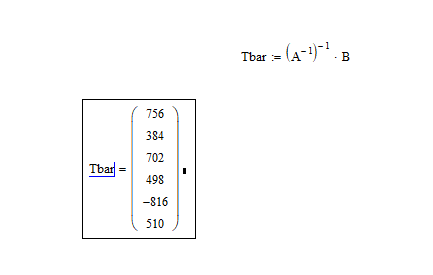 